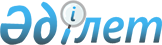 О присвоении наименования улицеРешение акима поселка Шиели Шиелийского района Кызылординской области от 27 июля 2016 года № 147. Зарегистрировано Департаментом юстиции Кызылординской области 18 августа 2016 года № 5581      В соответствии с Законами Республики Казахстан от 23 января 2001 года "О местном государственном управлении и самоуправлении в Республике Казахстан", от 8 декабря 1993 года "Об административно-территориальном устройстве в Республике Казахстан" и заключением Кызылординской областной ономастической комиссии от 13 апреля 2016 года № 2 аким поселка Шиели РЕШИЛ:

      1. Присвоить безымянной улице поселка Шиели Шиелийского района имя "Руслан Бөлебай".

      2. Контроль за исполнением настоящего решения возложить на главного специалиста государственного учреждения "Аппарат акима поселка Шиели" Отызбаеву Е. 

      3. Настоящее решение вводится в действие со дня первого официального опубликования.


					© 2012. РГП на ПХВ «Институт законодательства и правовой информации Республики Казахстан» Министерства юстиции Республики Казахстан
				
      Аким поселка

Аманжолов Г.
